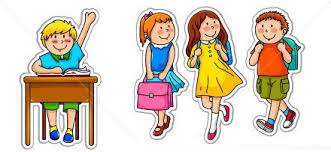 СПИСАК УЧАНИКА ПО ОДЕЉЕЊИМА:                         I1                                                   I2(учитељица БРАНИСЛАВА БЈЕГОВИЋ)	 (учитељица ЉИЉАНА ДОКИЋ)БЈЕЛАНОВИЋ ВЕЉКОЂУРИЋ ГОРДАНБОСИЋ МАТЕЈИВОШЕВИЋ ЕМИЛИДИМИТРИЈЕВИЋ СЛОБОДАНЈАНУС НИКОЛАДУГИЋ МАРКОЈУРИЋ МИХАЈЛОДУГИЋ МИЛИЦАКОСТИЋ АНДРЕЈГРЕБИЋ ЛАЗАРКРЊАЈИЋ АНДРЕЈАИЛИЋ САРАКРСТОНОШИЋ НИКОЛАЈАЊИЋ ВАЊАМРЂАНОВ ДЕЈАНАЈЕРЕМИЋ АЛЕКСАНДРАМРЂАНОВ ЈОВАНАЈОВИЧИЋ ДАЈАНАОСТОЈИЋ САШКАЈОВИЋ МИЛАОШТРЕК МАТЕЈЈОВИЋ МИЛОШОШУСТ САРАКИШВАЛУБАЦ НИКОЛАПАВИЋ МИАКОВАЧЕВИЋ ЈЕЛЕНАСАВИЋ АНЂЕЛАКРШИЋ НИКОЛАСУЗИЋ САРАМАРКОВИЋ МИЛИЦАШОШКОЋАНИН ЛУКАМИЋАНОВИЋ НЕВЕНАВАРГА ИВАНАМИТРОВИЋ МИЛОВАНВОЈНОВИЋ БОРИСНЕДИЋ ИВАНАВУЧКОВИЋ ХЕЛЕНАСТАНИВУКОВИЋ ЈЕЛЕНАВУЈИЧИЋ ДЕЈАНСПАСОЈЕВИЋ ЈОВАНАВУКОСАВЉЕВИЋ САРАТИНТОР АЛЕКСАНДАРВУКОВИЋ НИКОЛИНА